ПРОЕКТ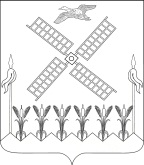 АДМИНИСТРАЦИЯ КОПАНСКОГО СЕЛЬСКОГО ПОСЕЛЕНИЯ  ЕЙСКОГО РАЙОНАП О С Т А Н О В Л Е Н И Е 				  ст. КопанскаяО внесении изменений в постановление администрацииКопанского сельского поселения Ейского района от 1 июля 2022 года № 55 «Об утверждении Инструкции о порядке рассмотрения обращений граждан в администрации Копанского сельского поселения Ейского района»	В связи с приведением правового акта в соответствие с действующим законодательством, на основании Устава Копанского сельского поселения Ейского района Ейский район п о с т а н о в л я ю:	1. Внести изменения в приложение к постановлению администрации Копанского сельского поселения Ейского района от 1 июля 2022 года    № 55 «Об утверждении Инструкции о порядке рассмотрения обращений граждан в администрации Копанского сельского поселения Ейского района», изложив пункт 2.6.6 раздела 2.6 «Ответы на письменные обращения граждан» в новой редакции:	«2.6.6 Ответ на обращение направляется в форме электронного документа по адресу электронной почты, указанному в обращении, поступившем в администрацию в форме электронного документа, или по адресу (уникальному идентификатору) личного кабинета гражданина на Едином портале при его использовании и в письменной форме по почтовому адресу, указанному в обращении, поступившем в администрацию в письменной форме.». 	2. Общему отделу администрации Копанского сельского поселения Ейского района (Данильченко) обнародовать настоящее постановление в установленный законом срок и разместить на официальном сайте Копанского сельского поселения Ейского района в информационно-телекоммуникационной сети «Интернет».	3. Постановление вступает в силу со дня его официального обнародования.Исполняющий обязанности главы Копанского сельского поселения Ейского района                                                   		           	 А.В. Левадний ЛИСТ СОГЛАСОВАНИЯпроекта постановления администрации  Копанского сельского поселения Ейского района Ейский район  от __________ г. № __________О внесении изменений в постановление администрациимуниципального образования Ейский районот 1 июля 2022 года № 55 «Об утверждении Инструкции о порядке рассмотрения обращений граждан в администрации Копанского сельского поселения Ейского района»Проект подготовлен и внесен:Общим отделом администрацииКопанского сельского поселения Ейского районаначальник общего отдела                                                           В.В.Данильченко Проект согласованфинансовым отделом администрацииКопанского сельского поселения Ейского районаНачальник финансового  отдела                                            Е.П.Белокреницкая от                                                                     №